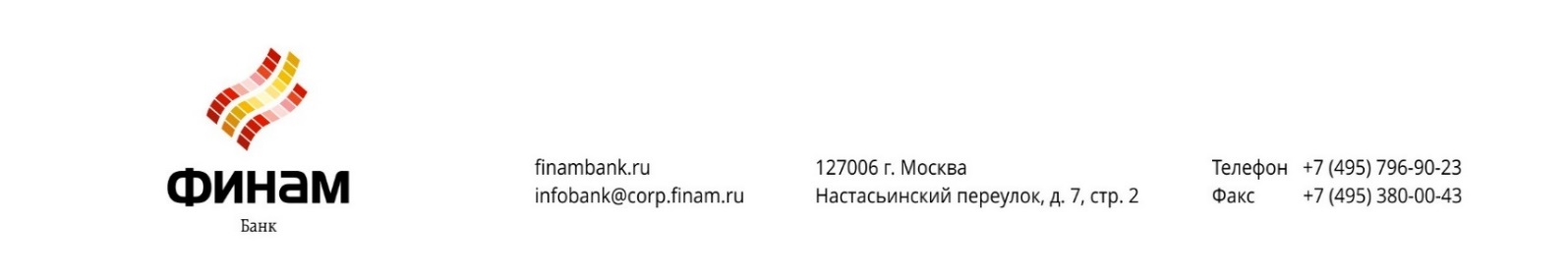 Заявление на закрытие счета                                                                                                                           «___»_______ 20____года_____________________/_____________/                                                                                                                                                                      Ф.И.О .                                                                                                                                    М.П.* ОТМЕТКИ БАНКА:Идентификацию Клиента осуществил, комплектность документов проверил_____________________ /___________________________________/                 (подпись)                                                              (Фамилия И. О.)«__» ______________201__г.Просим расторгнуть договор банковского счета и закрыть банковский счетПросим расторгнуть договор банковского счета и закрыть банковский счетПросим расторгнуть договор банковского счета и закрыть банковский счетПросим расторгнуть договор банковского счета и закрыть банковский счетПросим расторгнуть договор банковского счета и закрыть банковский счетПросим расторгнуть договор банковского счета и закрыть банковский счетПросим расторгнуть договор банковского счета и закрыть банковский счетПросим расторгнуть договор банковского счета и закрыть банковский счетПросим расторгнуть договор банковского счета и закрыть банковский счетПросим расторгнуть договор банковского счета и закрыть банковский счетПросим расторгнуть договор банковского счета и закрыть банковский счетномер договораномер договораномер договораномер договораномер договорадата договорадата договорадата договора№ счета № счета № счета Причина закрытия счета:Причина закрытия счета:Причина закрытия счета:Причина закрытия счета:Остаток на счете на дату подачи заявления составляет:Остаток на счете на дату подачи заявления составляет:Остаток на счете на дату подачи заявления составляет:Остаток на счете на дату подачи заявления составляет:Остаток на счете на дату подачи заявления составляет:Остаток на счете на дату подачи заявления составляет:Остаток на счете на дату подачи заявления составляет:Остаток на счете на дату подачи заявления составляет:(сумма цифрами)(сумма цифрами)(сумма цифрами)(сумма прописью)(сумма прописью)(сумма прописью)(сумма прописью)Остаток денежных средств за вычетом комиссии за безналичный перевод, согласно Тарифам Банка, просим перечислить по следующим реквизитам получателя3:№ счета № счета № счета № счета № счета № счета Остаток денежных средств за вычетом комиссии за безналичный перевод, согласно Тарифам Банка, просим перечислить по следующим реквизитам получателя3:Наименование получателяНаименование получателяНаименование получателяНаименование получателяНаименование получателяНаименование получателяОстаток денежных средств за вычетом комиссии за безналичный перевод, согласно Тарифам Банка, просим перечислить по следующим реквизитам получателя3:ИНН получателяИНН получателяИНН получателяИНН получателяИНН получателяИНН получателяОстаток денежных средств за вычетом комиссии за безналичный перевод, согласно Тарифам Банка, просим перечислить по следующим реквизитам получателя3:КПП получателяКПП получателяКПП получателяКПП получателяКПП получателяКПП получателяОстаток денежных средств за вычетом комиссии за безналичный перевод, согласно Тарифам Банка, просим перечислить по следующим реквизитам получателя3:Назначение платежаНазначение платежаНазначение платежаНазначение платежаНазначение платежаНазначение платежаОстаток денежных средств за вычетом комиссии за безналичный перевод, согласно Тарифам Банка, просим перечислить по следующим реквизитам получателя3:БИК банка получателяБИК банка получателяБИК банка получателяБИК банка получателяБИК банка получателяБИК банка получателяОстаток денежных средств за вычетом комиссии за безналичный перевод, согласно Тарифам Банка, просим перечислить по следующим реквизитам получателя3:к/с банка получателяк/с банка получателяк/с банка получателяк/с банка получателяк/с банка получателяк/с банка получателяОстаток денежных средств за вычетом комиссии за безналичный перевод, согласно Тарифам Банка, просим перечислить по следующим реквизитам получателя3:Банк получателяБанк получателяБанк получателяБанк получателяБанк получателяБанк получателяОстаток денежных средств за вычетом комиссии за безналичный перевод, согласно Тарифам Банка, просим перечислить по следующим реквизитам получателя3:Дополнительные реквизиты для перевода средствДополнительные реквизиты для перевода средствДополнительные реквизиты для перевода средствДополнительные реквизиты для перевода средствДополнительные реквизиты для перевода средствДополнительные реквизиты для перевода средствЧековая книжка на руки (нужное отметить):Чековая книжка на руки (нужное отметить):Чековая книжка на руки (нужное отметить):Чековая книжка на руки (нужное отметить):Чековая книжка на руки (нужное отметить):Чековая книжка на руки (нужное отметить):□ – не выдавалась□ – не выдавалась□ – не выдавалась□ – выдавалась□ – выдаваласьЧековую книжку сдаем с неиспользованными чеками4Чековую книжку сдаем с неиспользованными чеками4ссериясериясериясериясерия№№№Чековую книжку сдаем с неиспользованными чеками4Чековую книжку сдаем с неиспользованными чеками4посериясериясериясериясерия№№№